5M DENEY SETİ  KULLANMA VE GÜVENLİK TALİMATI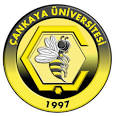 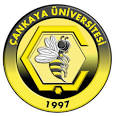 Kullanmadan önce su seviyesini kontrol edin.Deney esnasında elinizi kanalın /suyun içine sokmayın.Su drenajı ile deney yapılıyorsa pompayı tam güç çalıştırmayın.Acil durumlarda kontrol panelindeki acil güç kesmeyi kullanın.Su deposunun içine yabancı cisim atmayın.Deney bitiminde cihazın priz ile bağlantısı kesilmelidir.Cihazı çalıştırmak ve durdurmak ancak şalterle yapılır. Cihazı, fişi prizden çekmek suretiyle durdurmayın.Cihazı prizden ayırmak için kabloyu değil fişini çekinLaboratuvar öğretim elemanları gözetiminde kullanılmalıdır.Meydana gelen arızalarda direkt müdahale edilmemeli ve tedarikçi firma servisi çağırılmalıdır.Güvenlik önlemleri ile ilgili yerleri belli aralıklarla kontrol ediniz.                              ÇANKAYA ÜNİVERSİTESİ